(  ) Lisa Ogo, Chairperson	(  ) Carla Torres (GSAT)(  ) Evelyn Duenas, Vice-Chairperson	(  ) Christine Cruz (CILG)(  ) Lou Mesa, Secretary	(  ) Roseanne Ada (DISID)(  ) Josephine Cortez, Member At Large	(  ) Manny Cruz (GDDC)(  ) Linda Leon Guerrero, Member At Large	(  ) Leslie Gatan (GLSC)(  ) Bill Fuppul	(  ) Christine Rosario (GDOE)(  ) Noel Lazaga	(  ) Greg Calvo (AHRD/ WIA)(  ) Haiki Lazaga(  ) Tavita FaasualmalieAGENDACall to Order / Introductions/ Sign-inReview & Approval of Minutes    *July 20, 2010 meetingWelcome New MembersElection of OfficersOrientation to Member FoldersNew Devices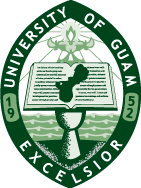 ReportsCoordinator’s Report: Update on GSAT core   activitiesConference/ Fair Committee ReportNew Vision GuamAutism Community TogetherSelf-Advocacy Conference  Open DiscussionAdjournmentNext Meeting: January 18, 2011	Agenda items: 